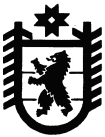 Российская Федерация Республика КарелияМинистерство экономического развития Республики КарелияПРИКАЗ№ 782									от 30.08.2023г. ПЕТРОЗАВОДСКО порядке поступления должностному лицу Министерства экономического развитияРеспублики Карелия, ответственному за работу по профилактике коррупционных и иных правонарушений,  заявлений государственных гражданских служащих о невозможности представления сведений о доходах, расходах, об имуществе и обязательствах имущественного характера(в редакции приказа Министерства экономического развития Республики Карелия от 19 марта 2024 года №156)В соответствии с подпунктом «б» пункта 13 Положения о комиссии Министерства экономического развития Республики Карелия (далее – Министерство) по соблюдению требований к служебному поведению государственных гражданских Республики Карелия (далее – гражданские служащие) и урегулированию конфликта интересов (далее соответственно – Положение о комиссии, комиссия), утвержденного приказом Министерства от 27 августа 2010 года № 343-А «Об утверждении Положения о комиссии Министерства экономического развития Республики Карелия по соблюдению требований к служебному поведению государственных гражданских служащих Республики Карелия и урегулированию конфликта интересов» приказываю: 1. Гражданским служащим, замещающим должности в Министерстве экономического развития Республики Карелия (далее – Министерство), не имеющим возможности по объективным причинам представить сведения о доходах, расходах, об имуществе и обязательствах имущественного характера своих супруги (супруга) и несовершеннолетних детей (далее – сведения), подавать до истечения срока, установленного для представления сведений заявления (приложение 1 к настоящему Приказу) с объяснением причин непредставления  сведений в сектор кадровой и организационно-контрольной работы Министерства должностным лицам, ответственным за работу по профилактике коррупционных и иных правонарушений.2. Должностным лицам, указанным в пункте 1 настоящего приказа, регистрировать заявления в день их получения в журнале (приложение 2 к настоящему Приказу). При этом порядковый номер регистрации является номером регистрации заявления. Дата и номер регистрации заявления проставляются на первом листе заявления.3. Должностным лицам, указанным в пункте 1 настоящего приказа, в день регистрации заявлений передавать их председателю комиссии, а в случае его отсутствия заместителю председателя комиссии.4. Председателю комиссии, а в случае его отсутствия заместителю председателя комиссии, при поступлении заявления обеспечить выполнение Положения о комиссии.Приложение 1 к приказу Министерства экономического развития Республики Карелия                                                                           от 30 августа 2023 года №782Дата регистрации:_________________Номер регистрации: _______________Министерство экономического развития  Республики Карелияот____________________________________________________(фамилия, имя, отчество гражданского служащего)______________________________________________________(наименование должности с указанием структурного подразделения)Заявлениегражданского служащего о невозможности по объективным причинампредставить сведения о доходах, расходах, об имуществе и обязательствахимущественного характера своего (своих) ____________________________________________________________(указывается: супруги, супруга, несовершеннолетнего ребенка, несовершеннолетних детей)Сообщаю, что я не имею возможности представить сведения о доходах, об имуществе и обязательствах имущественного характера своих___________________________________________________________________________________________________.(фамилия, имя, отчество супруги, супруга, несовершеннолетнего ребенка, несовершеннолетних детей)по следующим причинам: _____________________________________________________________________________.(излагаются причины)	Прошу признать причины непредставления мною указанных сведений объективными.При рассмотрении настоящего заявления _______________________ (желаю/ не желаю) лично присутствовать на заседании комиссии Министерства экономического развития Республики Карелия по соблюдению требований к служебному поведению государственных гражданских служащих Республики Карелия и урегулированию конфликта интересов.Приложение: ___________________________________________________________.(прилагаются документы, подтверждающие факты, изложенные в заявлении, при их наличии) «______»______________20 _____ года     __________________   _____________________                                                                                                         (подпись)                    (расшифровка подписи)Приложение 2  к приказу Министерства экономического развития Республики Карелия                                                                           от 30 августа 2023  года №782Журнал регистрации заявлений гражданских служащихМинистерства экономического развития Республики Карелияо невозможности по объективным причинам представить сведения о доходах,расходах, об имуществе и обязательствах имущественного характера своих супругу(супруга) и несовершеннолетних детей (далее – сведения)И.о. Министра                           А.В. ЛомакоМеры, принятые гражданским служащим по предоставлению указанных сведений: _____________________________________________________________________________________________________ _____________________________________________________________________________________________________ №п/пФамилия, имя, отчество граж-данского служаще-гоНаиме-нование замещае-мой граждан-ским служащим должности с указа-нием струк-турного подраз-деленияДата заяв-ленияОтчетн-ый годПринадле-жность сведенийПринадле-жность сведенийДата регистра-цииФамилия, ини-циалы лица, зареги-стриро-вавшего заяв-лениеПод-пись лица, зареги-стри-ровав-шего заяв-лениеПодпись граж-данского слу-жащего, подав-шего заяв-ление (если вручено лично)сте-пень род-ства (суп-руг (а), сын, дочь)фа-ми-лия, имя, от-чес-тво1234567891011